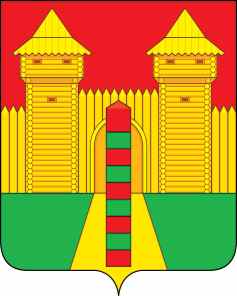 АДМИНИСТРАЦИЯ  МУНИЦИПАЛЬНОГО  ОБРАЗОВАНИЯ «ШУМЯЧСКИЙ  РАЙОН» СМОЛЕНСКОЙ  ОБЛАСТИРАСПОРЯЖЕНИЕот 12.04.2022г. № 83-р        п. ШумячиВ связи с кадровыми изменениями, внести в распоряжение Администрации муниципального образования «Шумячский район» Смоленской области от 03.08.2016 г. № 184-р «О комиссии по обследованию школьных автобусных маршрутов на территории муниципального образования «Шумячский район» Смоленской области» (в редакции от 10.04.2017 г. № 76-р, от 10.04.2018 г.             № 113-р, от 04.03.2019 г. № 55-р, от 11.07.2019 г. № 212-р, от 24.07.2020 г. № 229-р, от 24.07.2020 г. № 229-р, от 24.07.2020 г. № 229-р, от 07.04.2021 г. № 120-р), от 02.08.2021 г. № 271-р (далее – распоряжение) следующие изменения:В Приложении № 1 к распоряжению позицию:заменить позицией следующего содержания:позицию:заменить позицией следующего содержания:О внесении изменений в распоряжение Администрации муниципального образования «Шумячский район» Смоленской области от 03.08.2016 г. № 184-р«Каракулова Ольга Александровна-менеджер-методист Отдела по образованию                 Администрации муниципального образования «Шумячский район» Смоленской области,                   секретарь комиссии;»«ВинидиктоваТатьяна Васильевна-менеджер-инженер Отдела по образованию                   Администрации муниципального образования «Шумячский район» Смоленской области,                    секретарь комиссии;»«БирюковМихаил Михайлович -специалист 1 категории Отдела по строительству, капитальному ремонту и жилищно-                                   коммунальному хозяйству  Администрации             муниципального образования «Шумячский район» Смоленской области, секретарь                           комиссии;»«СтародвороваНаталья Анатольевна-начальник Отдела по строительству,                                  капитальному ремонту и жилищно-                                коммунальному хозяйству Администрации                    муниципального образования «Шумячский район» Смоленской области»Глава муниципального образования «Шумячский район» Смоленской области     А.Н. Васильев